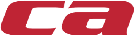 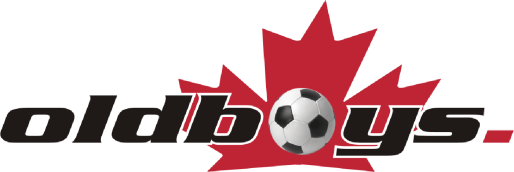 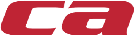 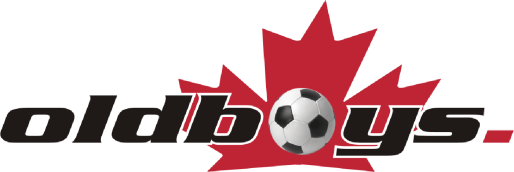 FREDERICTON CITY OLD BOYS SOCCER CLUB AGENDA - ANNUAL GENERAL MEETING January 21, 2023 – 6 pm – 7:30 pmFredericton InnCall to Order:President’s Address (Marc Pitre)Review Agenda – Additions?Approval of 2020 AGM Minutes (Fred Kinney)4.   Financial Review (Mark Kennedy)5.   New Business:a. Lines people at all gamesb. Playoffs (all teams included)c. Draft enhancements d. Carpoolinge. BMO Turf fieldf.  Assistant Managersg. Wedding bands6.   Election of New Executive:President (Marc is not re-offering)Equipment Manager7.     DrawMeeting Adjourned: